Утверждено Утверждено Утверждено Утверждено Директор МБОУ "Северокоммунарская СОШ"Директор МБОУ "Северокоммунарская СОШ"Директор МБОУ "Северокоммунарская СОШ"Директор МБОУ "Северокоммунарская СОШ""01" февраля 2021                       ______________________/Е.А.Овчинникова/"01" февраля 2021                       ______________________/Е.А.Овчинникова/"01" февраля 2021                       ______________________/Е.А.Овчинникова/"01" февраля 2021                       ______________________/Е.А.Овчинникова/№Классдети платники№Классмалоимущие№Классмногодетные№КлассОВЗ111Некрасова Яна111Бедрицких Галина111Костицина Анна211Фистина Алена 211Иванникова Полина211Вожаков Павел311Ноговицин Владимир 311Копанев Максим311Вихарева Валерия411Тюлюпо Анастасия 10110Мухачева Альбина110Боталов Артём110Васильев Вадим210Редов Игорь210Гавриль Полина310Черноусова Диана310Казакова Елизавета410Ведерников Владислав819Давлетшина Саша19Иванова Надя19Власов Дима29Денисова Валерия29Колотова Алёна29Вожакова Наталья39Овчинников Данил39Лучникова Марина39Костицин Клим 49Аникиенко Илья, 27.0149Петухов Антон49Попов Ярослав59Карандашов Данил, 27.01 59Турок Даша59Саначёва Вероника69Боталов Николай69Соловьев Егор79Ильиных Валерия79Черноусов Вова89Мальцева Надежа89Шмыков Дима99Старкова Юлия23109Беззубикова Настя18Козлова Лиза18Власова Вика18Егорова Настя18Чертков Кирилл 28Фадеев Кирилл28Гречуха Егор28Саначёва Снежана38Шумских Тимофей38Панов Дима38Безгодова Василиса48Яковлев Александр (о)48Чадова Вероника58Акимова Дарья58Чадов Денис68Чертков Денис68Петрянина Анна 78Голузина Ксения 1717аПетухова Диана17аБогданова Настя17аЕвдокимова Валерия17аВласов Артём27аОвчинникова Настя27аВожаков Егор27аКопылова Виолетамл.37аФедоров Юрий37аЖаббарова Вика37аЛузянин Степан47аСтепанова Варвара47аМаковская Елена47аНоскова Маша57аГончарова Анастасия57аДеменьшина Арина57аСимаш Валя67аКоротких Дарья67аСтук Андрей67аЧерноусова Таня77аШипицин Иван 20.1077аДребезгова Милана87аКабанова Ольга97аПорошин Артем2417бСаначева Вика17бВарин Вячеслав17бБусовикова Кира17бЕгорова Наташа27бВеселков Сергей27бГлухих Степан27бЛожкина Даринамн.м/об37бФёдоров Илья Серг37бИльиных Алекандра37бСоловьёва Дарья47бЛетова Екатерина47бНовикова Елена47бТроховцев Данил57бПостникова Дарья 57бПершин Алексей57бМакарова Лидия67бСоловьев Дмитрий67бМальцева Варя67бПостникова Софья77бВасильев Саша87бБаженов Владимир97бБезгодов Николай107бЧерткова Ангелина117бМиронова Алина2416Боталова Ангелина16Ильиных Тимофей16Романов Антон16Филимонова Варвара26Горбунов Евгений26Мальцев Максиммн м/об26Шистеров Андрей36Кладкова Юлия36Никитин Глеб26 Кирюшина Эльвира36Яковлев Анатолий46Кучукбаев Артём46Чадова Лилия46Пестов Андрей, 20.1156Некрасов  Кирилл56Мошева Софья66Стук Сергей66Макаров Валерий 76Цуран Софья86Чадова Анастасия96Крюков Анатолий106Черноусов Владислав116Баталова Софья 126Тюлюпо Таня 136Мальцев Пётр2515Степанова Полина15Богданова Наталья15Злобина Василиса15Фадеев Денис мн.мл25Эрман Данила25Деменьшина Анна25Ложкина Маша35Кошенков Тимофей35Дребезгина Маша35Никитин Матвей45Маковская Таня45Овсянникова Настя55Паздников Родион55Паршакова Надя65Петухова Ярослава65Саначёв Кирилл75Устинов Данил75Симаш Алёна85Фистина Софья85Трефилов Ярорслав95Блинов Егор95Чадова Диана221523963446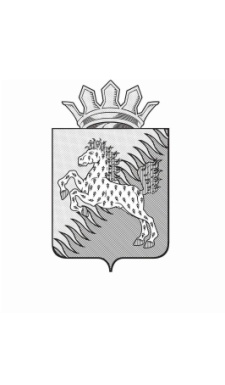 